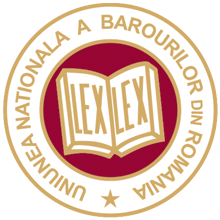 Sinteza acțiunilor și a măsurilor luate de UNBR în perioada stării de urgențăAcțiuni UNBRObiectul acțiuniiCui se adresează DataDataCampania #Viață în instanță: solicitare măsuri pentru prevenirea infectării cu COVID-19Mai multStabilirea în mod unitar, la nivel național, a unor intervale orare de strigare a cauzelor pentru justițiabili și avocați Consiliul Superior al MagistraturiiConsiliul Superior al Magistraturii10 Martie 2020La 11 martie Organizația Mondială a Sănătății declară pandemia cu coronavirus. La 11 martie Organizația Mondială a Sănătății declară pandemia cu coronavirus. La 11 martie Organizația Mondială a Sănătății declară pandemia cu coronavirus. La 11 martie Organizația Mondială a Sănătății declară pandemia cu coronavirus. La 11 martie Organizația Mondială a Sănătății declară pandemia cu coronavirus. Reiterare solicitare protecție sanitară(UNBR a fost semnalată de către avocați că aceștia sunt puși în situații înjositoare și periculoase din cauza aglomerării la căile de acces în instanțe)Mai multAplicarea generală și obligatorie a măsurii de fixare a primului termen de judecată în aprilie 2020, plus preschimbare termene. Excepție: cauzele urgente și măsurile preventive Consiliul Superior al MagistraturiiConsiliul Superior al Magistraturii11 Martie 2020În 12 martie, CSM face un apel ferm la respectarea măsurilor sanitare. Decide ca în perioada 13 Martie – 4 Mai 2020 activitatea de judecată să se reducă la cauzele excepționale și să se fixeze ore pentru fiecare cauză în parte. În 12 martie, CSM face un apel ferm la respectarea măsurilor sanitare. Decide ca în perioada 13 Martie – 4 Mai 2020 activitatea de judecată să se reducă la cauzele excepționale și să se fixeze ore pentru fiecare cauză în parte. În 12 martie, CSM face un apel ferm la respectarea măsurilor sanitare. Decide ca în perioada 13 Martie – 4 Mai 2020 activitatea de judecată să se reducă la cauzele excepționale și să se fixeze ore pentru fiecare cauză în parte. În 12 martie, CSM face un apel ferm la respectarea măsurilor sanitare. Decide ca în perioada 13 Martie – 4 Mai 2020 activitatea de judecată să se reducă la cauzele excepționale și să se fixeze ore pentru fiecare cauză în parte. În 12 martie, CSM face un apel ferm la respectarea măsurilor sanitare. Decide ca în perioada 13 Martie – 4 Mai 2020 activitatea de judecată să se reducă la cauzele excepționale și să se fixeze ore pentru fiecare cauză în parte. În 12 martie 2020, ÎCCJ decide, prin Ordinul 91, suspendarea activității cu publicul și suspendarea accesului persoanelor care nu fac parte din personalul instanței, pentru perioada 16 martie – 16 mai 2020. Sunt exceptate persoanele citate în cauzele urgente. Continuă judecarea cauzelor civile urgente, măsurile preventive, cauze în care există pericolul prescripției răspunderii penale etc. Se prevede intensificarea comunicării electronice. În 12 martie 2020, ÎCCJ decide, prin Ordinul 91, suspendarea activității cu publicul și suspendarea accesului persoanelor care nu fac parte din personalul instanței, pentru perioada 16 martie – 16 mai 2020. Sunt exceptate persoanele citate în cauzele urgente. Continuă judecarea cauzelor civile urgente, măsurile preventive, cauze în care există pericolul prescripției răspunderii penale etc. Se prevede intensificarea comunicării electronice. În 12 martie 2020, ÎCCJ decide, prin Ordinul 91, suspendarea activității cu publicul și suspendarea accesului persoanelor care nu fac parte din personalul instanței, pentru perioada 16 martie – 16 mai 2020. Sunt exceptate persoanele citate în cauzele urgente. Continuă judecarea cauzelor civile urgente, măsurile preventive, cauze în care există pericolul prescripției răspunderii penale etc. Se prevede intensificarea comunicării electronice. În 12 martie 2020, ÎCCJ decide, prin Ordinul 91, suspendarea activității cu publicul și suspendarea accesului persoanelor care nu fac parte din personalul instanței, pentru perioada 16 martie – 16 mai 2020. Sunt exceptate persoanele citate în cauzele urgente. Continuă judecarea cauzelor civile urgente, măsurile preventive, cauze în care există pericolul prescripției răspunderii penale etc. Se prevede intensificarea comunicării electronice. În 12 martie 2020, ÎCCJ decide, prin Ordinul 91, suspendarea activității cu publicul și suspendarea accesului persoanelor care nu fac parte din personalul instanței, pentru perioada 16 martie – 16 mai 2020. Sunt exceptate persoanele citate în cauzele urgente. Continuă judecarea cauzelor civile urgente, măsurile preventive, cauze în care există pericolul prescripției răspunderii penale etc. Se prevede intensificarea comunicării electronice. Întâlnire delegație UNBR cu reprezentanții Parchetului GeneralMai multPlata oficiilor 13 Martie 2020Solicitare privind includerea avocaților și a tuturor profesioniștilor independenți în măsurile de sprijin economic avute în vedere de Guvern.Mai multExtinderea măsurilor de sprijin economic gândite pentru IMM-uri la toți profesioniștii independenți. S-a propus: amânarea termenelor de plată a impozitelor și a taxelor fiscale, amânarea plății ratelor la bănci, scheme de ajutor, indemnizații.Camera Deputaților, Senatul României, Guvernul României, Ministerul Finanțelor Publice Camera Deputaților, Senatul României, Guvernul României, Ministerul Finanțelor Publice 15 Martie 2020Acțiuni UNBRObiectul acțiuniiCui se adreseazăCui se adreseazăDataLa 16 martie 2020 este instituită starea de urgență la nivel național prin Decretul 195. La 16 martie 2020 este instituită starea de urgență la nivel național prin Decretul 195. La 16 martie 2020 este instituită starea de urgență la nivel național prin Decretul 195. La 16 martie 2020 este instituită starea de urgență la nivel național prin Decretul 195. La 16 martie 2020 este instituită starea de urgență la nivel național prin Decretul 195. Organizare videoconferințăextraordinară cu decanii barourilor și membrii Comisiei Permanente a UNBRMai multMăsurile pentru perioada stării de urgență. S-a hotărât: amânarea ședinței Consiliului UNBRorganizarea prin videoconferință a ședințelor Comisiei Permanenteconstituire comisie de lucru privind impactul stării de urgență asupra avocațilorlansare apel către avocați de a transmite propunerile lor 16 Martie 2020Lansare invitație la solidaritate și la cooperare pentru aplicarea măsurilor din Decretul 195, Domeniul Justiției.Mai multContracararea dificultăților generate de aplicarea măsurilor din Decretul 195 în justiție și a posibilelor efecte economice globaleCSM, ÎCCJ, autorități competente, parteneri ai justițieiCSM, ÎCCJ, autorități competente, parteneri ai justiției17 Martie 2020Decizia 85 a Comisiei PermanenteMai multMăsurile luate de barouri pentru asigurarea continuității în activitate în contextul pandemiei.Acordarea de către Departamentul de IT al UNBR a suportului tehnic pentru realizarea de videoconferințe în cadrul barourilor.Măsuri recomandate formelor de exercitare a profesiei privind protejarea documentelor, organizarea activității și  a comunicării cu clienții. 17 martie 2020Adresă către Guvernul României Mai mult Propuneri de atenuare a sarcinilor financiare în perioada stării de urgență (măsuri suplimentare față de cele din 15 martie; au fost luate în calcul solicitările avocaților transmise UNBR).Guvernul RomânieiGuvernul României18 Martie 2020Acțiuni UNBRObiectul acțiuniiCui se adreseazăCui se adreseazăDataComisia Permanentă - propunere măsuri către Consiliul UNBRMai multPropunerea unui set de 7 măsuri care privesc în principal taxele și contribuțiile avocaților (nu se calculează majorări de întârziere) și stabilirea unei proceduri de obținerea indemnizației pentru pierderea temporară a capacității de muncă.20 Martie 2020Propuneri pentru atenuarea efectelor stării de urgență raportat la OUG 29/2020Mai multMăsuri privind susținerea continuării activității formelor de exercitare a profesiei.Măsuri compensatorii pentru avocații aflați  în imposibilitatea de a continua activitatea.Măsuri de protecție sanitară a avocaților. Guvernul României, Senatul României, Camera Deputaților, Ministerul Finanțelor, Ministerul JustițieiGuvernul României, Senatul României, Camera Deputaților, Ministerul Finanțelor, Ministerul Justiției23 martie 2020Analiză OUG 29 și OUG 30 Mai multInformarea cu privire la efectele celor două ordonanțe asupra profesiei de avocat.23 martie 2020Lansare newsletter  tematic UNBR InfoMai mult Comunicare  acțiunilor profesiei din perioada stării de urgență, impactul unor reglementări, comunicările instituțiilor.  23 Martie 2020Adresă către MAI Mai multSimplificarea procedurii de verificare a motivelor de deplasare ale avocaților doar în  baza legitimației.Ministerul Afacerilor InterneMinisterul Afacerilor Interne26 Martie 2020Adresă MJ și MPMai mult Procedura de depunere a deconturilor privind asistența judiciară să se facă prin poșta electronică.Ministerul JustițieiMinisterul Public Ministerul JustițieiMinisterul Public 26 Martie 2020Hotărârea 58 a Consiliului UNBR Mai multVotul măsurilor propuse de Comisia Permanentă privind atenuarea  situației economice a avocaților. 28 Martie 2020Clarificări către MMPS cu privire la OUG 29 și OUG 30, cu modificările aduse prin OUG32Mai multAsigurarea interpretării necesare aplicării legii pentru ca avocații să beneficieze de facilitățile economice, fiscal-bugetare și compensatorii. Ministerul Muncii și Protecției SocialeMinisterul Muncii și Protecției Sociale3 Aprilie 2020Videoconferință Comisia Permanentă și decanii barourilorMai multAnalizarea actelor normative cu impact asupra profesiei.3 Aprilie 2020Revenire adresă către Guvern. Unele AJPIS-uri refuză să aplice OUG 30/2020 (OUG 32) avocațilorMai multSolicitarea de aplicare a art. XV din OUG 32/2020 și avocaților, asemenea celorlalți profesioniști. Ministerul Muncii și Protecției SocialeMinisterul Muncii și Protecției Sociale6 aprilie 2020Acțiuni UNBRObiectul acțiuniiCui se adreseazăCui se adreseazăDataMenținere poziție față de Guvern Mai multAplicarea facilităților prevăzute de OUG29/2020, pentru formele de exercitare a profesiei, în baza unui criteriu unic nediscriminatoriu. Ministerul JustițieiMinisterul Justiției10 Aprilie 2020Revenire solicitare Ministerul MunciiMai mult Aplicarea unitară a OUG 30/2020 (OUG32) având în vedere cele trei argumente pe care le-am expus în sprijinul interpretării și aplicării corecte a legii (6 aprilie). Ministerul Muncii și Protecției SocialeMinisterul Muncii și Protecției Sociale10 Aprilie 2020La 14 aprilie 2020 este prelungită starea de urgență prin Decretul 240.La 14 aprilie 2020 este prelungită starea de urgență prin Decretul 240.La 14 aprilie 2020 este prelungită starea de urgență prin Decretul 240.La 14 aprilie 2020 este prelungită starea de urgență prin Decretul 240.La 14 aprilie 2020 este prelungită starea de urgență prin Decretul 240.Măsuri Consiliul UNBRMai mult Pachetul de Hotărâri ale Consiliului UNBR referitoare la aprobarea indicatorilor CAA și la programele filialelor CAA pentru anul 2020.14 aprilie 2020Solicitare ÎCCJ și CSMPunerea în discuție a relansării graduale a activității judiciare prin soluționarea, în contextul prelungirii stării de urgență, și a altor cauze vitale pentru economie și societate.Înalta Curte de Casație și JustițieConsiliul Superior al MagistraturiiÎnalta Curte de Casație și JustițieConsiliul Superior al Magistraturii15 aprilie 2020 UPDATE ÎCCJ, 25 Aprilie 2020: Colegiul de conducere al Înaltei Curți de Casație și Justiție a stabilit completarea cu noi categorii de cauze a listei cauzelor urgente, a căror judecată continuă chiar și în condițiile stării de urgență, răspunzând astfel și solicitărilor Corpului profesional al avocaților, formulate la 15 aprilie 2020.UPDATE CSM, 30 aprilie 2020:  Extinderea listei cauzelor de judecată în perioada stării de urgențăUPDATE ÎCCJ, 25 Aprilie 2020: Colegiul de conducere al Înaltei Curți de Casație și Justiție a stabilit completarea cu noi categorii de cauze a listei cauzelor urgente, a căror judecată continuă chiar și în condițiile stării de urgență, răspunzând astfel și solicitărilor Corpului profesional al avocaților, formulate la 15 aprilie 2020.UPDATE CSM, 30 aprilie 2020:  Extinderea listei cauzelor de judecată în perioada stării de urgențăUPDATE ÎCCJ, 25 Aprilie 2020: Colegiul de conducere al Înaltei Curți de Casație și Justiție a stabilit completarea cu noi categorii de cauze a listei cauzelor urgente, a căror judecată continuă chiar și în condițiile stării de urgență, răspunzând astfel și solicitărilor Corpului profesional al avocaților, formulate la 15 aprilie 2020.UPDATE CSM, 30 aprilie 2020:  Extinderea listei cauzelor de judecată în perioada stării de urgențăUPDATE ÎCCJ, 25 Aprilie 2020: Colegiul de conducere al Înaltei Curți de Casație și Justiție a stabilit completarea cu noi categorii de cauze a listei cauzelor urgente, a căror judecată continuă chiar și în condițiile stării de urgență, răspunzând astfel și solicitărilor Corpului profesional al avocaților, formulate la 15 aprilie 2020.UPDATE CSM, 30 aprilie 2020:  Extinderea listei cauzelor de judecată în perioada stării de urgențăUPDATE ÎCCJ, 25 Aprilie 2020: Colegiul de conducere al Înaltei Curți de Casație și Justiție a stabilit completarea cu noi categorii de cauze a listei cauzelor urgente, a căror judecată continuă chiar și în condițiile stării de urgență, răspunzând astfel și solicitărilor Corpului profesional al avocaților, formulate la 15 aprilie 2020.UPDATE CSM, 30 aprilie 2020:  Extinderea listei cauzelor de judecată în perioada stării de urgențăAnaliză Mai multPrincipalele efecte generate de cele mai noi modificări legislative asupra profesiei de avocat, în contextul prelungirii stării de urgență.23 aprilie 2020Videoconferința Comisiei PermanenteMai multAdoptarea de programe de sprijinire a avocaților pentru atenuarea dificultăților economice și ulterior stării de urgență;Realizarea demersurilor pentru înființare IFN.23 aprilie 2020Videoconferința Comisiei Permanente Mai mult Clarificări ale UNBR la întrebările avocaților privind obținerea indemnizației compensatorii.4 mai 2020Poziție publică a Comisiei Permanente a Uniunii Naționale a Barourilor din România față de de Hotărârea Consiliului Superior al Magistraturii nr.734/12.05.2020 privind activitatea administrativ-judiciară a instanțelor judecătorești în perioada 15.05.2020 – 31.08.2020Mai multSe pune în vedere  CSM ca UNBR să fie consultată la nivel instituțional, în calitate de partener indispensabil al justiției, înainte de a fi luate măsuri administrative de luptă împotriva pandemiei cu coronavirus. Această consultare este necesară pentru a sigura gradul de acceptare necesar aplicării măsurilor și evitarea unor disfuncționalități în ceea ce privește funcția apărării.13 mai 2020